Standard advertisement for local publication of local open tender procedures  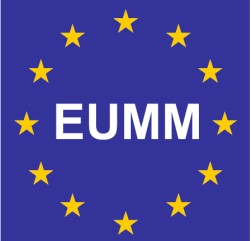 Supply and Delivery of Light truck 4x4 (Luton truck) and Minibus 4x4/AWD  	 EUMM-23-8778 The European Union Monitoring Mission in Georgia (EUMM) intends to award a Supply Contract for Supply and Delivery of Light truck 4x4 (Luton truck) and Minibus 4x4/AWD in Georgia. The tender dossier is available at https://www.eumm.eu/en/about_eumm/tenders  The deadline for submission of tenders is 30 October at 15:00 hrs Georgia Standard Time. Tenders must be sent to the contracting authority before the deadline in electronic form to the following e-mail address: tenders@EUMM.EU. Tenderers may submit questions in writing up to 21 days before the deadline for submitting tenders to the following e-mail address: tenders@EUMM.EU. Any clarification/corrigendum of the tender dossier will be published by the Contracting Authority on EUMM Georgia website (https://www.eumm.eu/en/about_eumm/tenders) at the latest 8 days before the deadline for submitting tenders.  Yours sincerely, Dimitrios Karabalis  Head of Mission  	 